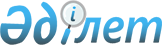 О Манасовой А.Т.Распоряжение Премьер-Министра Республики Казахстан от 26 сентября 2007 года N 269-p



      Освободить Манасову Аяну Токтагановну от должности заместителя заведующего Отделом индустриально-инновационного развития Канцелярии Премьер-Министра Республики Казахстан в связи с переходом на другую работу.

      

Премьер-Министр


					© 2012. РГП на ПХВ «Институт законодательства и правовой информации Республики Казахстан» Министерства юстиции Республики Казахстан
				